                                         Lycée  : Habib Thamer				   	                                 Classe : 2ème Science.	         Série d’exercices  N° 13 (Généralités sur les fonctions)Exercice 1 :  Déterminer l’ensemble de définition de chacun des fonctions suivantes :a) f (x) = 2 			b) f (x) =                              c) f (x) = 		                            d) f (x) = 2 +                              e) f (x) = 	             f) f (x) = Exercice 2 :  f (x) = x² – 6x + 5 Vérifier qu'il existe un réel a tel que f (x) = (x – 3)² + a  En déduire le sens de variation de f sur] –, 3[et sur]3, + [.Dresser le tableau de variations.Exercice 3 :  f (x) = Quel est l'ensemble de définition D de f ? Vérifier l'égalité f (x) = 2 –  En déduire le sens de variation de f sur Exercice 4 :  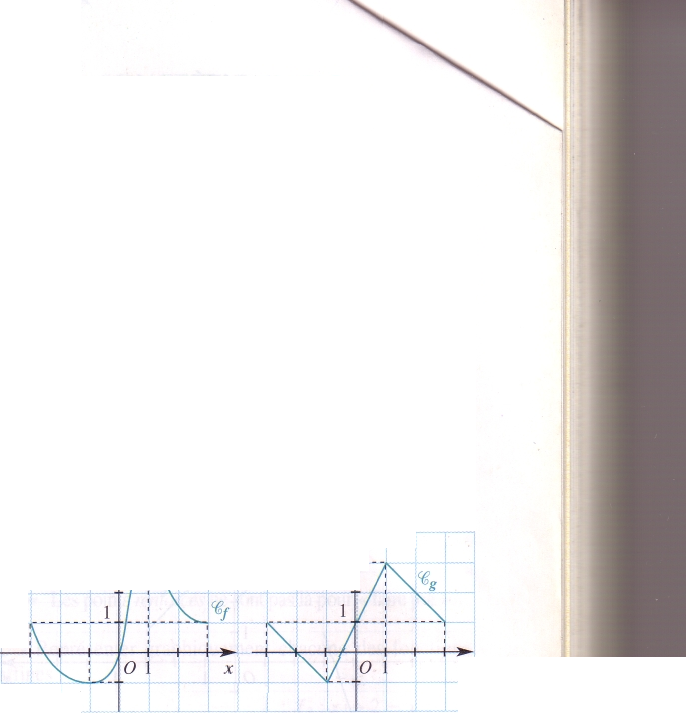 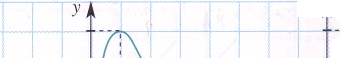 Les courbes suivantes sont les représentations graphiques de deux fonctions f et g définies sur [- 3, 3] :       1) Dresser les tableaux de variation de f et de g2) Le tableau de variation suffit-il pour connaître une fonction ?Exercice 5:  f (x) = x (1 – x)Vérifier l'égalité f (x) = En déduire le sens de variation de f sur Dresser le tableau de variations.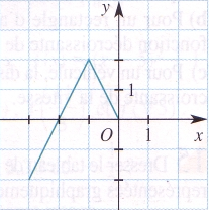 Exercice 6 :  La figure ci-contre montre une partie de la courbe représentative d'une fonction f définie sur IR :Compléter le tracé en supposant que : a) f est paireb) f est impaire.Exercice 7:  La fonction f est définie sur l'intervalle I = [-5; 3] et a pour tableau des variations le tableau ci-dessous.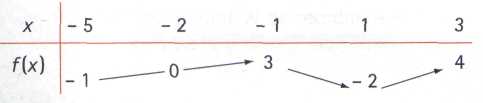 Sur quels intervalles f est-elle croissante? décroissante?Préciser le maximum et le minimum de f sur I.Comparer, si c'est possible : f (-4) et f(-3) ; f(-1) et f(0) ; f(-2) et f(2).Exercice 8 :  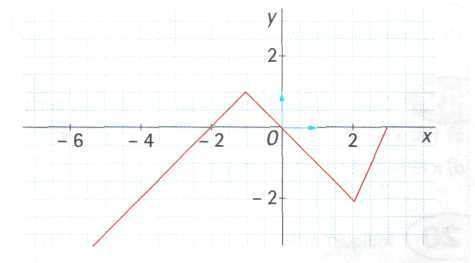  On considère la fonction  f définie sur l'intervalle [- 6 ; 3] et  sa courbe représentative.Déterminer les images de - 1, 0 et 2 par f.Exprimer f(x) en fonction de x selon les valeurs de x.Dresser le tableau des variations de f.Exercice 9 :  On a représenté ci-dessous le tableau de variation d'une fonction f :Tracer trois allures différentes possibles de la courbe représentative de f.Exercice 10 :  u et v sont deux fonctions définies sur l'intervalle [-4; 4] et leurs courbes représentatives  u et  v .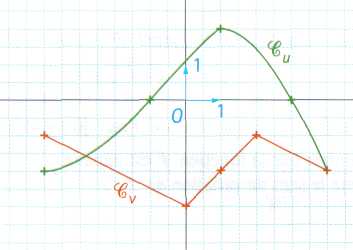 On considère la fonction f définie sur [-4; 4] par f = 1) Calculer f (- 4), f (0) et f (1).2) Résoudre graphiquement l'équation f(x) = 0.3) Déterminer le signe de f(x) en fonction des valeurs de x.Exercice 11 :   Une fonction f est définie sur [-2; 5] et possède les propriétés suivantes :f est croissante sur [- 2 ; 3];f est croissante sur [3 ; 5];f (- 2) = - 7 ; f (3) = 2 ; f (5) = - 1.Encadrer f(x) pour x  [- 2 ; 5].Ordonner et encadrer f (a) et  f (b) dans chacun des cas suivants :- 2 < a  b < 33  a  b  5.Exercice 12 :  Sur la figure suivantes, on a représenté les courbes  f et  g représentent les fonctions numériques f et g définies sur IR par :   f(x) = x² et g(x) = 2 – x.Déterminer graphiquement puis algébriquement, les coordonnées des points d’intersection de deux courbes.Résoudre graphiquementf(x) = 1f(x)  g(x).On considère la fonction h définie sur IR par : h(x) = f(x) – g(x).Vérifier que h(x) = 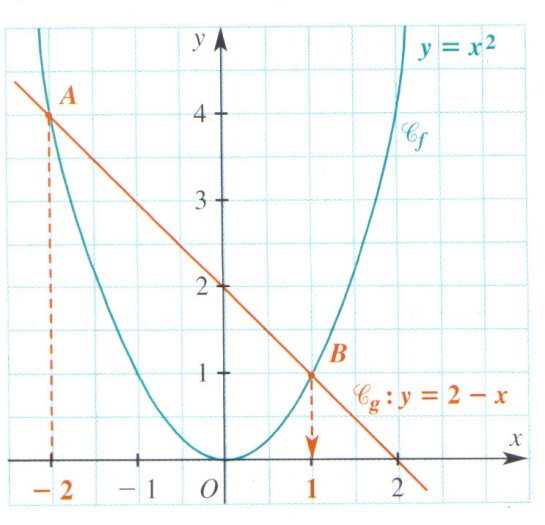 Montrer que h admet un minimum que l’on précisera.Montrer que h est décroissante sur  et croissante sur puis dresser le tableau de variation de h.Sachant que 0 < x < 1, encadrer h(x).On considère la fonction  telle que  (x) =  Déterminer l’ensemble de définition de.Montrer que  est une fonction paire.x-4          -2              1              5f(x)64f(x)30